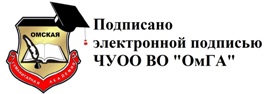 Частное учреждение образовательная организация высшего образования«Омская гуманитарная академия» (ЧУОО ВО «ОмГА»)Одобрено:  на заседанииСтуденческого совета ЧУОО ВО «ОмГА>>протокол № 1от 28 сентября 2015 r.Одобрено: Решением Ученого советаЧУОО ВО «ОмГА»от 28.09.2015 г.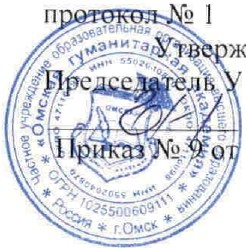 даю:ченоrо совета._.,.	-.Y,L,--	А."). Еремеев28.09.201 5 r.ПОЛОЖЕНИЕo порядке проведения аттестации работников, занимающих должности педагогических работников, относящихся к профессорско-преподавательскому составуОмск, 2015Положение о порядке проведения аттестации работников, занимающих должности педагогических работников, относящихся к профессорско­ преподавательскому составу (далее - Положение), определяет порядок проведения аттестации работников, занимающих должности педагогических работников, относящихся к профессорско-преподавательскому составу в Частном учреждении образовательной организации высшего образования «Омская гуманитарная академия» (далее - Академия, ОмГА).Настоящее Положение разработано в соответствии с Приказом Минобрнауки России от 30.03.2015г. № 293 «Об утверждении Положения о порядке проведения аттестации работников, занимающих должности педагогически работников, относящихся к профессорско-препдоавательскому составу».Аттестация проводится в целях подтверждения соответствия работника занимаемой им должности педагогического работника, относящегося к профессорско-преподавательскому составу (за исключением работников, трудовой договор с которыми заключен на определенный срок), один раз в пять летАттестация проводится на основе оценки профессиональной деятельности работников.Аттестация призвана способствовать рациональному использованию образовательного и творческого потенциала работников; повышению их профессионального уровня; оптимизации подбора и расстановки кадров.При проведении аттестации работников должны объективно оцениваться: результаты научно-педагогической деятельности работников в их динамике; личный	вклад	в	повышение	качества	образования	по	преподаваемымдисциплинам, в развитие науки, в решение научных проблем в соответствующей области знаний;участие в развитии методик обучения и воспитания обучающихся, в освоении новых образовательных технологий;повышение профессионального уровня.Аттестации не подлежат:работники, проработавшие в занимаемой должности менее двух лет; беременные женщины;женщины, находящиеся в отпуске по беременности и родам;работники, находящиеся в отпуске по уходу за ребенком до достижения им возраста трех лет.Аттестация работников, указанных в абзаце четвертом настоящего пункта, возможна не ранее чем через два года после их выхода из указанных отпусков.Для	проведения	аттестации	работников	в	Академии	формируетсянеобходимое количество аттестационных комиссий, в том числе по структурным подразделениям. Порядок формирования и регламент деятельности аттестационных комиссий определён Академией. При этом состав аттестационных комиссий формируется с учетом необходимости исключения возможности конфликта интересов, который мог бы повлиять на принимаемые аттестационными комиссиями решения.Заседания аттестационной комиссии проводятся по мере поступления аттестационных материалов.Решение о проведении аттестации работников, дате, месте и времени проведения аттестации принимается ректором Академии (уполномоченным им лицом) и письменно доводится до сведения работников, подлежащих аттестации, не позднее чем за 30 календарных дней до дня проведения аттестации.Аттестация работника проводится с учетом представления структурного подразделения (далее - представление), в котором работает аттестуемый, на основании объективной и всесторонней оценки его деятельности.Представление подлежит передаче в аттестационную комиссию и должно содержать мотивированную оценку профессиональных и деловых качеств аттестуемого, а также результатов его трудовой деятельности.Работник знакомиться с представлением под роспись не позднее чем за 30 календарных дней до дня проведения аттестации.При отказе работника от ознакомления с представлением составляется акт, который подписывается ректором Академии (уполномоченным им лицом)  и лицами (не менее двух), в присутствии которых составлен акт.Не позднее чем за 14 календарных дней до дня проведения аттестации работник имеет право представить в аттестационную комиссию сведения, характеризующие его трудовую деятельность, в том числе:а) список научных трудов по разделам:монографии и главы в монографиях;статьи в научных сборниках и периодических научных изданиях, патенты (свидетельства) на объекты интеллектуальной собственности;публикации в материалах научных мероприятий;публикации в зарегистрированных научных электронных изданиях; препринты;научно-популярные книги и статьи;6) наименования подготовленных аттестуемым и опубликованных учебных изданий или учебных изданий, в подготовке которых аттестуемый принимал участие;в) список учебно-методических пособий, учебных планов, рабочих программучебных предметов, курсов, дисциплин (модулей), электронных образовательных ресурсов, в разработке которых аттестуемый принимал участие;г) сведения об объеме педагогической нагрузки;д) список грантов, контрактов и (или) договоров на научно-исследовательские и опытно-конструкторские работы, в выполнении которых участвовал работник, с указанием его конкретной роли;е) сведения о личном участии работника в научных мероприятиях (съезды, конференции, симпозиумы и иные научные мероприятия) с указанием статуса доклада и уровня мероприятия;ж) сведения об участии работника в редакционных коллегиях научно- педагогических периодических изданий;з) сведения об организации воспитательной работы с обучающимися; и) сведения о премиях и наградах в сферах образования и науки;к) сведения о повышении  квалификации,  профессиональной переподготовке; л)	заявление	с	обоснованием	своего	несогласия	с	представлениемструктурного подразделения; м) другие сведения.Работник вправе присутствовать на заседании аттестационной комиссии при его аттестации.Неявка	работника	на	заседание	аттестационной	комиссии	не	является препятствием для проведения аттестации.Заседание аттестационной комиссии считается правомочным, если на нем присутствуют не менее двух третей ее членов.Аттестационной комиссией принимается одно из следующих решений: соответствует занимаемой должности;не соответствует занимаемой должности.Решение аттестационной комиссии принимается работника	открытым	голосованием	простымв  отсутствие  аттестуемого большинством	голосовприсутствующих на заседании членов аттестационной протоколом. При равном количестве голосов соответствующим занимаемой должности.комиссии и оформляется работник	признаетсяПри аттестации работника, являющегося членом аттестационной комиссии, решение аттестационной комиссии принимается в отсутствие аттестуемого работника в общем порядке.Результаты аттестации работников заносятся в протокол, который хранится с представлениями, сведениями, указанными в пункте 11 настоящего Положения (в случае их наличия), в Академии.Выписка из протокола заседания аттестационной комиссии, содержащаясведения о фамилии, имени, отчестве (при наличии) аттестуемого, наименовании его должности, дате заседания аттестационной комиссии, результатах голосования, о принятом аттестационной комиссией решении, составляется и  выдается работнику под роспись в течение 10 рабочих дней со дня проведения заседания.Работник вправе обжаловать результаты аттестации в соответствии с законодательством Российской Федерации.Материалы аттестации работников передаются аттестационной комиссией работодателю не позднее 5 рабочих дней со дня проведения заседания аттестационной комиссии для организации хранения и принятия решений в соответствии с Трудовым кодексом Российской Федерации.*	*	*